КАРТА ДИСТАНЦИОННОГО ЗАНЯТИЯДата: 28 апреля Класс: 3Предмет: русский языкУчитель: Чернопазова Е.Н.Адреса обратной связи: elena-chernopazova@yandex.ru Наш 3 класс https://vk.com/club151507684Контрольная работа по теме «Глагол»Цель: закрепить и обобщить знания по теме «Глагол».Прочитайте слова, выпишите глаголы.Солнце, приятный, определять, дорога, хмурый, ласковый, находить, сокровище, знания, сравнивать, веселый, приятный, сундук, думать, ребята, путешествие, рассуждать.Спиши пословицы, раскрывая скобки. Обозначь число глаголов.(Не) спеши языком, торопись делом.Правда в огне (не) горит и в воде (не) тонет. (Не) сиди сложа руки, (не) будет скуки.Ссора до добра (не) доведёт.Не беда ошибиться, беда (не) исправиться. (Не) бросай товарища в несчастье.К доброму плохое (не) пристанет.Понятно ли вам содержание этой записки? А я совсем не понимаю, что здесь написано. Поставь глаголы в предложениях в нужную форму. Напиши.Я (находить) хорошее место и надёжно (спрятать) там сокровища. Дети их (искать). Они много (знать).  Я (бояться), что ребята легко (определить) место и (находить) сокровища.Прочитайте слова. Выпишите глаголы, определите время.Звон, нарисует, рисунок, запела, бежал, облако, радость, закричит, приехала, молчание, светят.Образуйте от имён существительных	глаголы в форме прошедшего, настоящего и будущего времени.Предлагаю сейчас каждому из вас оценить знания по теме «Глагол». пр. вр.наст. вр.буд. вр.ПодарокГудокМолчаниеУмения и навыкиЯ умею1. Выделять глаголы среди других частей речи.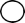 2. Писать глаголы с частицей НЕ.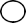 3. Определять число глаголов.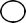 4. Определять время глаголов.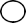 5. Изменять глаголы прошедшего времени по родам.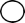 